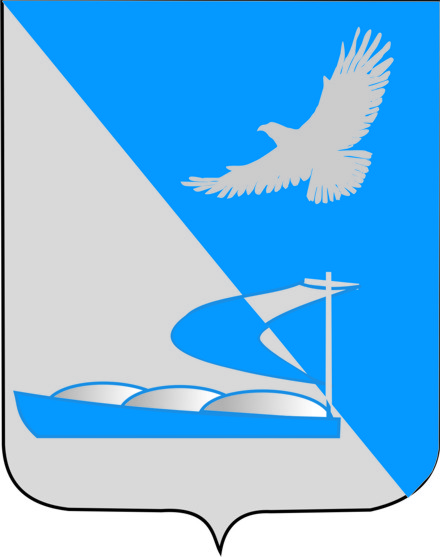 Совет муниципального образования«Ахтубинский район»РЕШЕНИЕ26 декабря 2019 г                                                            				 № 51О внесении изменений в решение Совета муниципального образования «Ахтубинский район» от 13.12.2018 № 505 «О бюджете муниципального образования «Ахтубинский район» на 2019 год и на плановый период 2020 и 2021 годов» (в ред. от 28.02.2019 № 525, от 30.04.2019 № 545, от 11.07.2019 № 565, от 28.11.2019 № 25)В соответствии с подпунктом 2 пункта 10 статьи 35 Федерального закона от 06.10.2003 № 131-ФЗ «Об общих принципах организации местного самоуправления в Российской Федерации», руководствуясь Бюджетным кодексом РФ, приказом Министерства финансов РФ от 08.06.2018 № 132н «О Порядке формирования и применения кодов бюджетной классификации Российской Федерации, их структуре и принципах назначения», статьей 27 Устава муниципального образования «Ахтубинский район»Совет муниципального образования «Ахтубинский район»РЕШИЛ:Внести в решение Совета муниципального образования «Ахтубинский район» от 13.12.2018 № 505 «О бюджете муниципального образования «Ахтубинский район» на 2019 год и на плановый период 2020 и 2021 годов» (в ред. от 28.02.2019 № 525, от 30.04.2019 № 545, от 11.07.2019 № 565, 28.11.2019 № 25) следующие изменения: 1) пункт 1 изложить в следующей редакции: «1. Утвердить основные характеристики бюджета муниципального образования «Ахтубинский район» на 2019 год:общий объем доходов в сумме 1 370 572 240,13 руб., в том числе за счет межбюджетных трансфертов, получаемых из других бюджетов бюджетной системы РФ – 1 012 132 647,28 руб.;2) общий объем расходов в сумме 1 384 525 726,14 руб.;3) дефицит бюджета в сумме 13 953 486,01 руб. или 3,3 процента от общего годового объема доходов бюджета без учета объема безвозмездных поступлений и поступлений налоговых доходов по дополнительным нормативам отчислений и снижения остатков средств на счетах по учету средств местного бюджета.Утвердить основные характеристики бюджета муниципального образования «Ахтубинский район» на плановый период 2020 и 2021 годов:общий объем доходов на 2020 год в сумме 1 024 681 308,11 руб., в том числе за счет межбюджетных трансфертов, получаемых из других бюджетов бюджетной системы РФ – 696 521 003,08 руб.; общий объем расходов на 2020 в сумме в сумме 1 019 681 308,11 руб., в том числе условно утвержденные расходы в сумме 9 500 000,00 рублей;профицит бюджета на 2020 год в сумме 5 000 000,00 руб.;общий объем доходов на 2021 год в сумме 916 321 740,89 руб., в том числе за счет межбюджетных трансфертов, получаемых из других бюджетов бюджетной системы РФ – 587 216 970,62 руб.; общий объем расходов на 2021 год в сумме 909 821 740,89 руб., в том числе условно утвержденные расходы в сумме 19 100 000,00 рублей;профицит бюджета на 2021 год в сумме 6 500 000,00 руб.».приложения 1, 2, 5, 6, 7, 8, 11, 13, 14, 18 изложить в новой редакции (прилагаются);3) пункт 10 изложить в следующей редакции:«10. Утвердить объемы и распределение межбюджетных трансфертов:1) дотации на выравнивание бюджетной обеспеченности поселений:а) на 2019 год в объеме 53 409 000,00 руб. согласно приложению № 9 к настоящему решению;б) на 2020 год в объеме 53 409 000,00 руб., на 2021 год в объеме 53 409 000,00  руб. согласно приложению № 9.1 к настоящему решению.2) субвенций бюджетам поселений: а) на 2019 год в объеме 1 714 700,00 руб. согласно приложению № 10 к настоящему решению;б) на 2020 год в объеме 1 727 500,00 руб., на 2021 год в объеме           1 783 539,00  руб. согласно приложению № 10.1 к настоящему решению.3) иных межбюджетных трансфертов бюджетам поселений:  а) на 2019 год в объеме 296 490 990,29 руб. согласно приложению № 11 к настоящему решению;б) на 2020 год в объеме 192 282 551,78 руб., на 2021 год в объеме 82 028 870,58 руб. согласно приложению № 11.1 к настоящему решению.4) иных межбюджетных трансфертов: а) на 2019 год в объеме 41 663,12 руб. согласно приложению № 12 к настоящему решению.».4) пункт 13 изложить в следующей редакции:«13. Утвердить объем бюджетных ассигнований дорожного фонда МО «Ахтубинский район»:а) на 2019 год в сумме 58 790 196,53 рублей; б) на 2020 год в сумме 20 998 297,88 рублей; в) на 2021 год в сумме 21 535 472,88 рублей.».5) пункт 17 изложить в следующей редакции:«17. Установить верхний предел муниципального долга муниципального образования «Ахтубинский район»:  а) на 1 января 2020 года в сумме 53 638 000,0 рублей, в том числе верхний предел долга по муниципальным гарантиям 0,0 рублей;б) на 1 января 2021 года в сумме 48 392 000,0 рублей, в том числе верхний предел долга по муниципальным гарантиям 0,0 рублей;в) на 1 января 2022 года 41 646 000,0 рублей, в том числе верхний предел долга по муниципальным гарантиям 0,0 рублей.».Настоящее решение опубликовать в газете «Ахтубинская правда», разместить на официальном сайте администрации муниципального образования «Ахтубинский район».Настоящее решение вступает в силу с момента официального опубликования.Председатель Совета                                                                           В.И. Архипов И.О. Главы муниципального образования                   		Д. А. Клоков	          